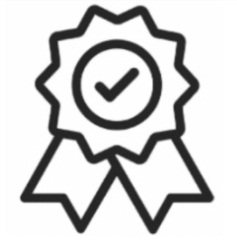 Министерство образования, науки и молодежной политики Краснодарского краяГОСУДАРСТВЕННОЕ БЮДЖЕТНОЕ ПРОФЕССИОНАЛЬНОЕ ОБРАЗОВАТЕЛЬНОЕ УЧРЕЖДЕНИЕ КРАСНОДАРСКОГО КРАЯ«КРАСНОДАРСКИЙ ТОРГОВО-ЭКОНОМИЧЕСКИЙ КОЛЛЕДЖ»УТВЕРЖДАЮДиректорЕ.А. Мусаева «29» августа 2022 г.Положение об итоговой аттестации слушателей дополнительных профессиональных программ (профессиональная переподготовка, повышение квалификации) в государственном бюджетном профессиональном образовательном учреждении Краснодарского края «Краснодарский торгово-экономический колледж»Краснодар 2022 г.Общие положенияПоложение об итоговой аттестации слушателей дополнительных профессиональных программ в государственном бюджетном профессиональном образовательном учреждении Краснодарского края «Краснодарский торгово-экономический колледж» (далее соответственно – Положение, Колледж) определяет требования к итоговой аттестации слушателей, обучающихся  по дополнительным профессиональным программам – программам профессиональной переподготовки и программам повышения квалификации (далее соответственно – слушатели, ДПП), а также порядок проведения итоговой аттестации, состав, полномочия и порядок формирования итоговых аттестационных комиссий (далее – ИАК).Итоговая аттестация представляет собой оценку соответствия степени и уровня освоения слушателем ДПП заявленным целям и планируемым результатам обучения по ДПП.Итоговая аттестация определяет соответствие подготовки слушателей квалификационным требованиям к конкретным профессиям или должностям, требованиям профессиональным стандартов и соответствующих федеральных государственных образовательных стандартов среднего профессионального образования (для программ профессиональной переподготовки).Итоговая аттестация слушателей, завершающих обучение по ДПП,  является обязательной.Трудоемкость итоговой аттестации, виды и количество аттестационных испытаний, входящих в состав итоговой аттестации, устанавливаются учебным планом ДПП или индивидуальным учебным планом слушателя по ДПП.К итоговой аттестации допускаются слушатели, не имеющие академической задолженности и в полном объеме выполнившие учебный план или индивидуальный план ДПП.Итоговая аттестация не может быть заменена оценкой уровня знаний на основе текущего контроля успеваемости и промежуточной аттестации слушателей.Слушателю, успешно прошедшему все установленные учебным планом ДПП или индивидуальным учебным планом виды итоговых аттестационных испытаний, выдается документ о квалификации установленного образца (сертификат о повышении квалификации и (или) диплом о профессиональной переподготовке).Слушателям, не прошедшим итоговую аттестацию или получившим на итоговой аттестации неудовлетворительные результаты, выдается справка об обучении или о периоде обучения установленного образца.Виды аттестационных испытаний и требования к нимИтоговая аттестация слушателей может включать одно или несколько аттестационных испытаний.Аттестационные испытания могут проводиться в устной, письменной форме, в форме компьютерного тестирования, с применением электронного обучения, с использованием дистанционных образовательных технологий.Рекомендуются следующие виды аттестационных испытаний:- по программам повышения квалификации: экзамен и (или) зачет или защита реферата, защита проекта, тестирование, собеседование, опрос;- по программам профессиональной переподготовки: квалификационный/междисциплинарный экзамен и защита итоговой аттестационный работы/проекта.2.4. Подготовка и защита итоговой аттестационной работы/проекта может осуществляться как индивидуально, так и в составе группы.2.5. Темы итоговых аттестационных работ/проекта слушателей по программам профессиональной переподготовки рассматриваются на заседании цикловой комиссии и утверждаются  руководителем Колледжа и предоставляются на выбор слушателям.2.6. Тема итоговой аттестационной работы/проекта с обоснованием целесообразности ее разработки может быть также предложена слушателем или сформулирована руководителем организации, направившей слушателя на обучение.2.7. Каждому слушателю по программам профессиональной переподготовки назначается руководитель итоговой аттестационной работы/проекта из числа преподавателей Колледжа, осуществляющих образовательную деятельность по соответствующему профилю подготовки.2.8. Утверждение тем итоговых аттестационных работ/проектов слушателей по программам профессиональной переподготовки и назначение руководителей итоговых аттестационных работ/проектов оформляется приказов Колледжа не позднее, чем за 1 месяц до начала итоговой аттестации.2.9. Необходимость проверки итоговых аттестационных работ/проектов на объем заимствования, в том числе содержательного, выявления неправомочных заимствований, определяется локальными нормативными актами Колледжа.2.10. Итоговые аттестационные работы/проекты, подготовленные слушателями по программам профессиональной переподготовки, подлежат рецензированию по решению руководителя Центра инновационного развития и дополнительного образования Колледжа (далее – ЦИРиДО). В качестве рецензентов могут быть привлечены лица из числа преподавателей Колледжа и сторонних образовательных организаций, осуществляющих образовательную деятельность по соответствующему профилю подготовки, специалистов профильных организаций.2.11. Итоговые аттестационные работы/проекты хранятся в ЦИРиДО в соответствии с номенклатурой дел структурного подразделения.2.12. Требования к аттестационным испытаниям включает в себя:- программы экзаменов/зачетов;- требования к итоговым аттестационным работам/проектам (содержание, объем, структура, порядок организации групповой работы и т.д.) и иным материалам, представляемым к защите итоговой аттестационной работы/проекта;- обязанность и ответственность руководителя итоговой аттестационной работы/проекта;- порядок рецензирования итоговой аттестационной работы/проекта;- процедуру проведения аттестационных испытаний;- возможность использования печатных материалов, вычислительных или иных технических  средств на итоговых аттестационных испытаниях.2.13. Критерии оценки результатов аттестационных испытаний утверждаются руководителем ЦИРиДО Колледжа и могут быть предварительно рассмотрены на заседании цикловой комиссии Колледжа.3. Учет результатов выполнения конкурсного задания в рамках чемпионатных мероприятий Всероссийского чемпионатного движения по профессиональному мастерству в рамках оценивания практической квалификационной работы обучающихся по программам профессионального обучения3.1. Обучающийся, освоивший ОППО, (или его законный представитель), выполнивший конкурсное задание в рамках регионального, отборочного, финального этапов Всероссийского чемпионатного движения по профессиональному мастерству, может подать заявление в адрес ЦИРиДО Колледжа, в котором указывает просьбу учесть  результат выполнения конкурсного задания в рамках оценивания его практической квалификационной работы.4. Порядок формирования, состав и полномочия итоговых аттестационных комиссий4.1. ИАК формируется по каждой ДПП.4.2. ИАК возглавляет председатель, который организует и контролирует деятельность ИАК, а также проводит заседания ИАК.4.3. Председателем ИАК утверждается лицо, не являющееся работников Колледжа, из числа представителей работодателей, ведущих специалистов предприятий, учреждений, организаций в соответствующей области профессиональной деятельности, а также научно-педагогических работников сторонних образовательных учреждений, работающих по профилю осваиваемой слушателями ДПП.4.4. Состав ИАК формируется из числа педагогических работников Колледжа и сторонних образовательных организаций, работающих по профилю осваиваемой слушателями ДПП, и также из числа ведущих специалистов предприятий, учреждений и организаций в соответствующей области профессиональной деятельности.4.5. Количественный состав ИАК не может быть менее 3 человек (включая председателя ИАК).4.6. Состав ИАК по программам профессиональной переподготовки утверждается приказом Колледжа не позднее, чем за 10 дней до начала итоговой аттестации.4.7. Состав ИАК по программам повышения квалификации утверждается приказом Колледжа не позднее дня начала реализации программы.4.8. Работу ИАК и ведение протоколов заседаний ИАК обеспечивает секретарь, назначаемый приказом руководителя Колледжа из числа работников Колледжа. Секретарь не входит в состав ИАК.4.9. Основные функции ИАК:4.9.1. Определение соответствия уровня подготовки слушателя к выполнению конкретных профессиональных задач и квалификационных требованиям, профессиональным стандартами требованиям соответствующих федеральных государственных образовательных стандартов среднего профессионального образования (для программ профессиональной переподготовки).4.9.2. Принятие по результатам итоговой аттестации решения о выдаче выпускнику соответствующего документа о квалификации установленного образца.4.9.3. Разработка на основании результатов работа ИАК предложений и рекомендаций, направленных на совершенствование подготовки слушателей.5. Порядок проведения итоговой аттестации5.1. Условия и график проведения аттестационных испытаний доводится до всех членов ИАК и слушателей:- по программа повышения квалификации – при приеме на обучение;- по программам профессиональной переподготовки – не позднее, чем за 2 недели до начала итоговой аттестации.5.2. Сроки проведения итоговой аттестации и перечень аттестационных испытаний объявляются приказом Колледжа о проведении итоговой аттестации слушателей.5.3. Допуск слушателей к итоговой аттестации оформляется приказом Колледжа о допуске к итоговой аттестации не позднее дня начала и итоговой аттестации, указанной в приказе о проведении итоговой аттестации.5.4. ЦИРиДО создает все необходимые условия для подготовки слушателей к итоговой аттестации, включая учебно-методическое обеспечение итоговой аттестации и проведение консультаций.5.5. Решение ИАК принимается на закрытых заседаниях простым большинством голосов членов комиссии, участвующих в заседании. При равном числе голосов голос председателя является решающим.5.6. По результатам любого из видов итоговых испытаний, включенных в итоговую аттестацию, выставляются отметки по двухбалльной («зачтено», «не зачтено») или четырехбалльной системе («отлично», «хорошо», «удовлетворительно», «неудовлетворительно»).5.7. Слушатель, не прошедший аттестационное испытание или получивший по результатам  аттестационного испытания неудовлетворительные результаты, к прохождению последующих аттестационных испытаний не допускается.5.8. Результаты прохождения аттестационных испытаний оформляются протоколами заседаний ИАК.5.9. Протоколы заседаний ИАК по программам профессиональной переподготовки оформляются на каждого слушателя и на каждое аттестационное испытание. В день проведения заключительного аттестационного ИАК оформляет итоговый протокол. 5.10. Протоколы заседаний ИАК по программам повышения квалификации оформляются на аттестационное испытание, этот же протокол является итоговым. В приложении к протоколу приводится аттестационная ведомость с указанием списка слушателей и результатами прохождения ими итоговой аттестации.5.11. Протоколы заседаний ИАК подписывает председатель ИАК, а также секретарь.5.12. Результаты аттестационных испытаний, проводимых в устной форме, объявляются в день их проведения.5.13. Результаты аттестационных испытаний, проводимых в письменной форме, объявляются в течение трех рабочих дней после дня их проведения.5.14. Протоколы заседаний ИАК по проведению аттестационных испытаний, протоколы заключительных заседаний ИАК формируются в отдельные дела и хранятся в ЦИРиДО в соответствии с номенклатурой дел ЦИРиДО.5.15. Слушателям, не проходившим аттестационных испытаний по уважительной причине (временная нетрудоспособность или в других случаях, подтвержденных документально), предоставляется возможность пройти аттестационные испытания без отчисления из Колледжа, но не позднее 6 месяцев, начиная с даты выдачи оправдательного документа, предъявляемого данным слушателем. Решение о признании причины уважительной принимает руководитель ЦИРиДО.5.16. Слушатели, не прошедшие итоговую аттестацию по неуважительной причине или получившие на итоговой аттестации неудовлетворительные результаты, подлежат отчислению из Колледжа.5.17. Слушатели, допущенные к итоговой аттестации, но не проходившие ее по причине отчисления из Колледжа по своей инициативе, и слушатели, отчисленные из Колледжа в связи с не прохождением итоговой аттестации, могут быть восстановлены в Колледже для прохождения (повторного прохождения) итоговой аттестации в соответствии с установленным в Колледже порядком.5.18. По завершении итоговой аттестации слушателей ИАК готовит отчет с рекомендациями по совершенствованию качества ДПП и организации образовательного процесса. Отчеты ИАК о проведении итоговой аттестации хранятся в ЦИРиДО в соответствии с номенклатурой дел в установленном в Колледже порядке.6. Особенности итоговой аттестации при реализации дополнительных профессиональных программ с использованием электронного обучения в дистанционных образовательных технологиях 6.1. Итоговая аттестация может проводиться с использованием дистанционных образовательных технологий (далее – ДОТ).6.2. ДОТ может проводиться в режиме видеоконференции, в режиме компьютерного тестирования,  режиме обмена файлами (с использованием системы дистанционного обучения или электронной почты).6.3. При проведении аттестационных испытаний с применением ДОТ ИАК обязана обеспечить аутентификацию личности слушателя и контроль соблюдения условий прохождения аттестационных испытаний.6.4. Итоговая аттестация, проводимая в режиме видеоконференции, как правило, проводится в режиме двусторонней видеоконференцсвязи, т.е. слушатель и члены ИАК должны иметь возможность видеть и слушать друг друга. При достаточной пропускной способности Интернет-канала и наличии соответствующей технической возможности используемой информационной системы видеоконференцсвязи возможно увеличение одновременно транслируемых пользователей (три и более), например, в случае различного территориального присутствия членов ИАК и (или) слушателей.6.5. В случае проведения итоговой аттестации в режиме видеоконференцсвязи слушатели должны быть заранее проинформированы о технических требованиях к оборудованию и каналам связи. Технические специалисты Колледжа должны удостовериться в технической возможности слушателей участвовать в видеоконференции путем предварительной проверки связи.6.6. Компьютерное тестирование может быть проведено с помощью инструментов, встроенных в системы дистанционного обучения, или с помощью отдельных инструментов. Процесс тестирования должен быть автоматизирован. Должны быть обеспечены автоматизированная обработка результатов тестирования, процедура оценивания, системы документирования результатов тестирования и персональных данных слушателей.6.7. Для проведения итоговой аттестации с применением ДОТ руководитель структурного подразделения издает распоряжение, в котором определяется место и время аттестационного испытания, указывается ДПП, по которой проводится итоговая аттестация, указываются персональный состав ИАК, секретарь и технический специалист.7. Порядок создания апелляционных комиссий7.1. В состав апелляционной комиссии входят председатель апелляционной комиссии, заместитель председателя апелляционной комиссии и ее члены. Также назначается секретарь, который не входит в состав апелляционной комиссии.7.2. Апелляционные комиссии создаются для осуществления рассмотрения апелляций, в ходе которой проверяется соблюдение установленного порядка проведения аттестационного испытания и (или) правильность оценивания результатов аттестационного испытания.7.3. Председателем апелляционной комиссии является руководитель ЦИРиДО илилица из числа педагогического состава, не являющиеся членами ИАК.7.4. Составы апелляционных комиссий и секретарь утверждаются распорядительным актом руководителя Колледжа не позднее дня начала проведения аттестационных испытаний.7.5. Апелляционные комиссии действуют до завершения рассмотрения апелляций по результатам последнего аттестационного испытания.8. Общие правила подачи и рассмотрения апелляций8.1. По результатам аттестационного испытания слушатель имеет право подать в апелляционную комиссию апелляцию о нарушении, по мнению слушателя, установленного порядка проведения аттестационного испытания и (или) о несогласии с полученной оценкой  результатов аттестационного испытания.8.2. В ходе рассмотрения апелляции проверяется соблюдение установленного порядка проведения аттестационного испытания и (или) правильность оценивания результатов аттестационного испытания.8.3. Апелляция подается слушателем в день объявления результатов аттестационного испытания или в течение следующего рабочего дня.8.4. Рассмотрение апелляции проводится не позднее следующего рабочего дня после дня ее подачи.8.5. Слушатель или его доверенное лицо имеет право присутствовать при рассмотрении апелляции.8.6. При рассмотрении апелляции апелляционная комиссия принимает решение об изменении оценки результатов аттестационного испытания или сохранении указанной оценки без изменения. Решение апелляционной комиссии в форме протокола заседания доводится до сведения слушателя или его доверенного лица. Факт ознакомления слушателя или его доверенного лица с решением апелляционной комиссии подтверждается его подписью на протоколе заседания апелляционной комиссии.8.7. При проведении аттестационного испытания с использованием ДОТ Колледж обеспечивает рассмотрение апелляций с использованием данных технологий в порядке, определенным локальным нормативным актом Колледжа.